О наведении порядка В рамках реализации республиканского плана мероприятий по наведению порядка на земле в 2021 году, который утвержден Заместителем Премьер-министра Республики Беларусь А.М.Субботиным 26.01.2021 № 06/214-48/99, продолжается системная работа по благоустройству территорий организаций всех форм собственности, улучшению их санитарного состояния, наведению надлежащего порядка на территориях.В целях благоустройства, озеленения, содержания и поддержании в надлежащем санитарном состоянии территорий (объектов) города решением Минского городского Совета депутатов от 19.03.2021 г. № 287 утвержден План действий по наведению порядка и обустройству территории г. Минска на 2021 год.Комитетом  в рамках осуществления контроля в части соблюдения законодательства в области охраны окружающей среды систематически проводятся контрольные мероприятия.За 10 месяцев выявлено 1867 нарушений, проведено 528 контрольных мероприятий. По фактам выявленных нарушений законодательства в области охраны окружающей среды в части наведения порядка на земле выдано 1155 пунктов рекомендаций, направлено 140 информационных писем, составлено 107  протоколов на сумму более 30 тыс. белорусских рублей.Среди выявленных нарушений и проблемных вопросов по-прежнему основными остаются проблемы несвоевременного принятие мер по поддержанию пользователями земельных участков надлежащего санитарного состояния территорий, несвоевременный вывоз отходов и их складирование в несанкционированных местах.В целях предотвращения негативных последствий для биоразнообразия в результате произрастания инвазивных видов растений, особенно борщевика Сосновского, на территории г.Минска в текущем году завершена комплексная систематическая работа по их уничтожению.08.10.2021 в рамках Года народного единства и акции «Разам за зялёную Беларусь» комитетом совместно с УП «Зеленстрой Заводского района г.Минска» была проведена посадка 200 кустарников в Заводском районе г.Минска.09.10.2021 комитет принял участие  в республиканской акции «Чистый лес», в рамках которой проведена уборка от мусора и захламленности в заказнике «Стиклево» и лесопарке «Медвежино».С целью информирования граждан по вопросам наведения порядка на земле на постоянной основе организовано широкое освещение в СМИ вопросов связанных с наведением порядка и обустройством территории г.Минска. Вопросы, связанные с наведением порядка на земле, находятся на постоянном контроле в комитете и Минском горисполкоме.Целенаправленная работа по наведению порядка на земле и обустройству территории г. Минска будет продолжена.Советский район (ул.Олешева,3) 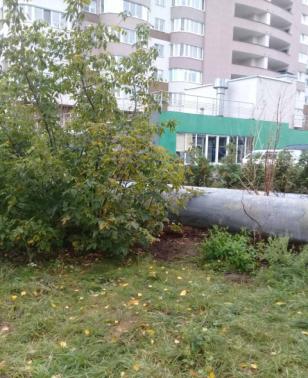 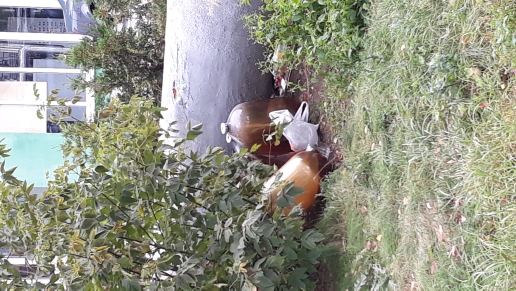                           ДО                                                                             ПОСЛЕМосковский район (озелененной территории в границах ул. Громова, ул. Белецкого, ул. Сергея Есенина, ул. Рафиева) 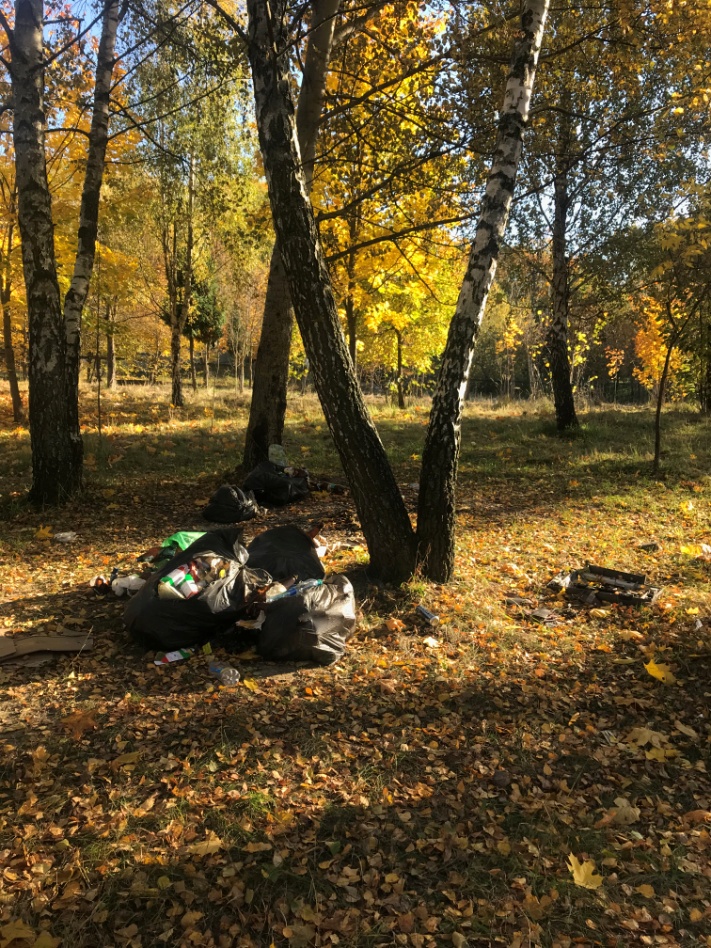 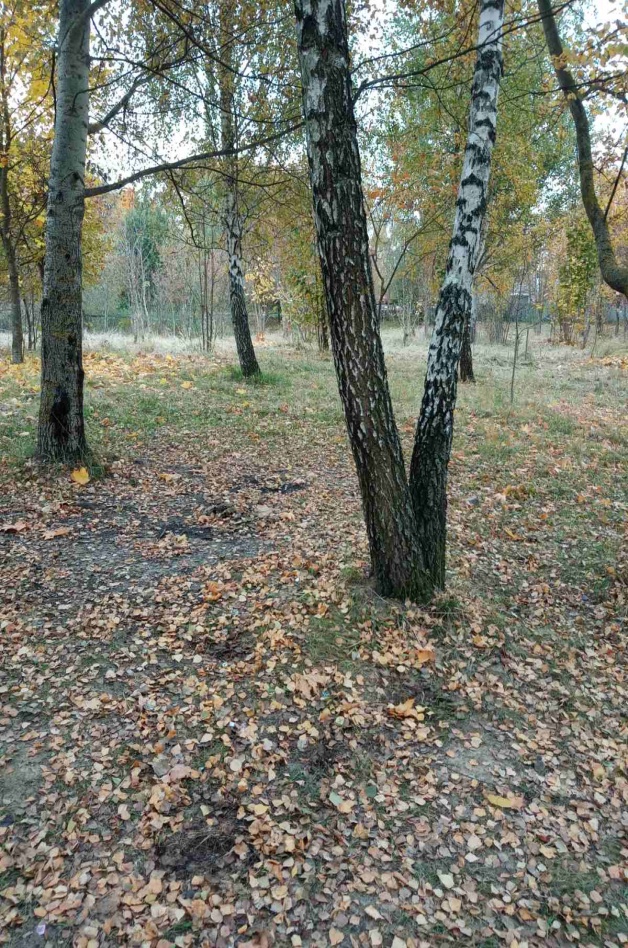          ДО                                                                             ПОСЛЕ        	Фрунзенский район (ул.Чичурина)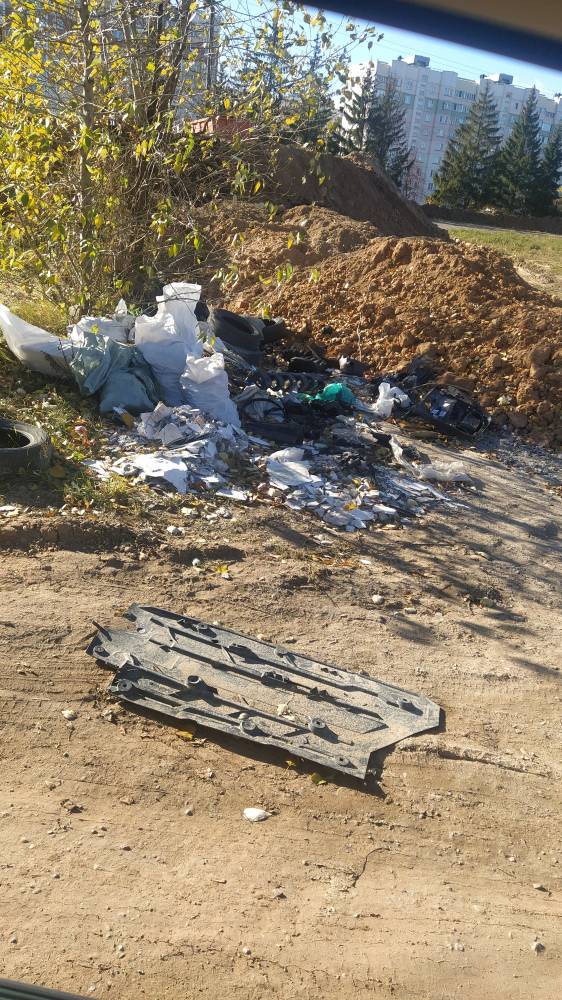 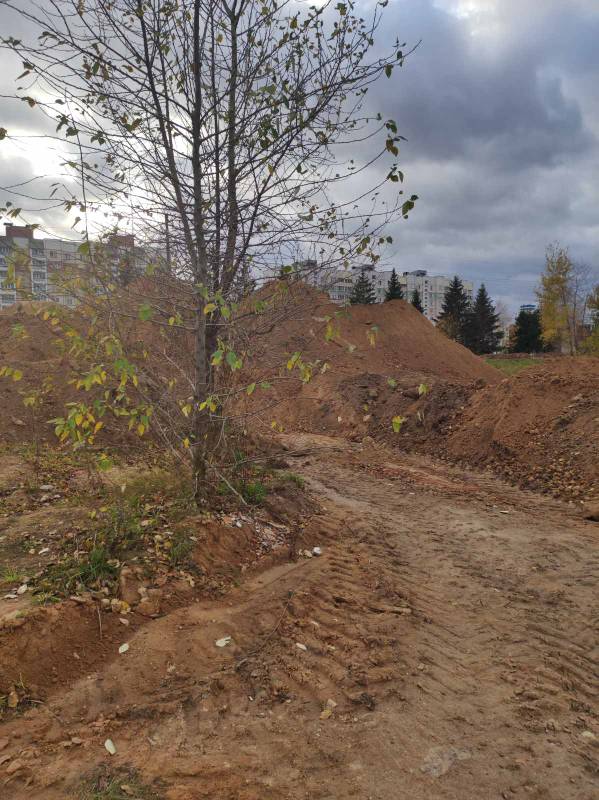 ДО                                                        ПОСЛЕЗаводской район (Чижовское водохранилище со стороны ул.Голодеда)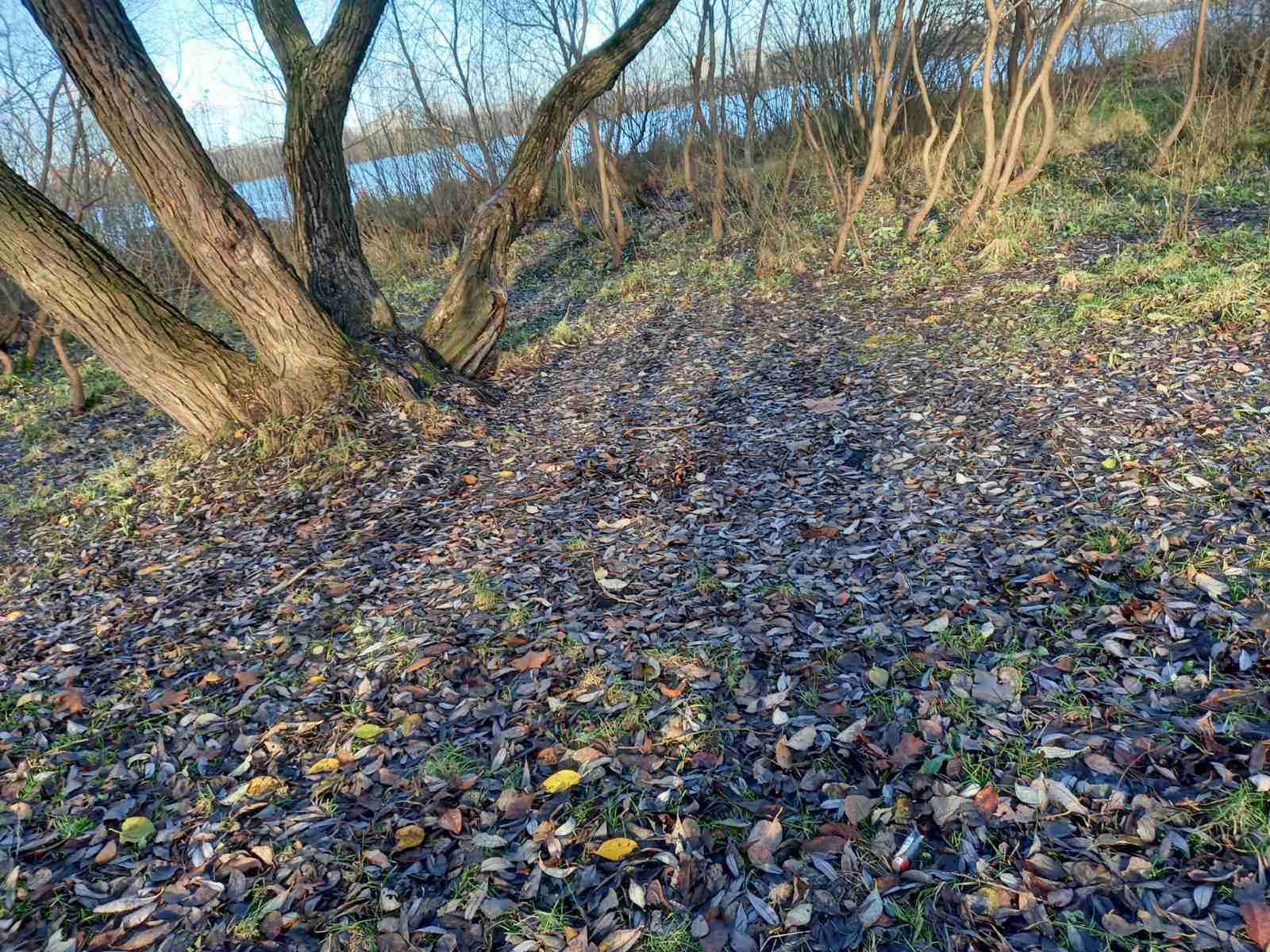 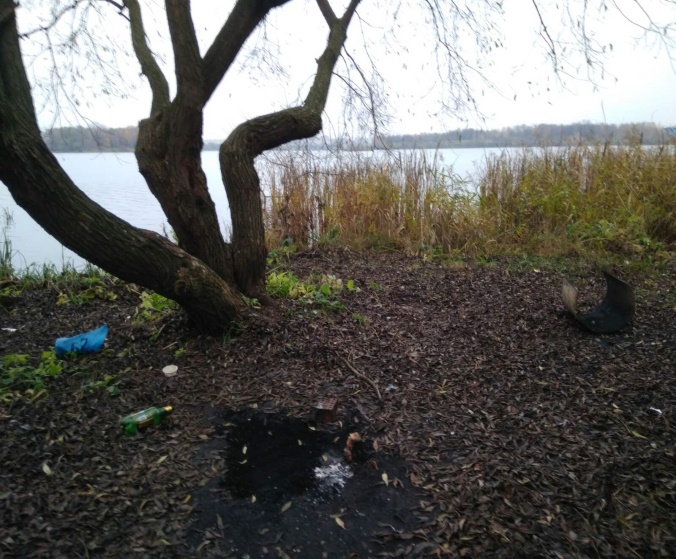                              ДО                                                                        ПОСЛЕЛенинский район (озелененная территория возле р.Свислочь – 2-й Велосипедный пер.34)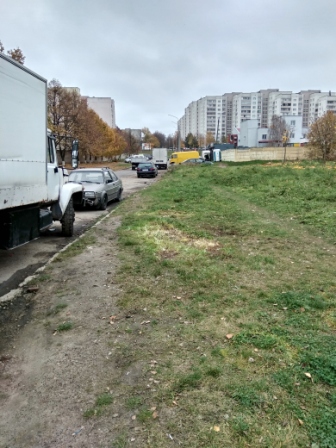 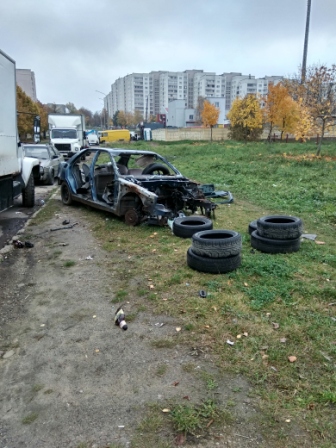 	ДО	ПОСЛЕОктябрьский район (контейнерная площадка, расположенная напротив                       ул. Ромашкина 7)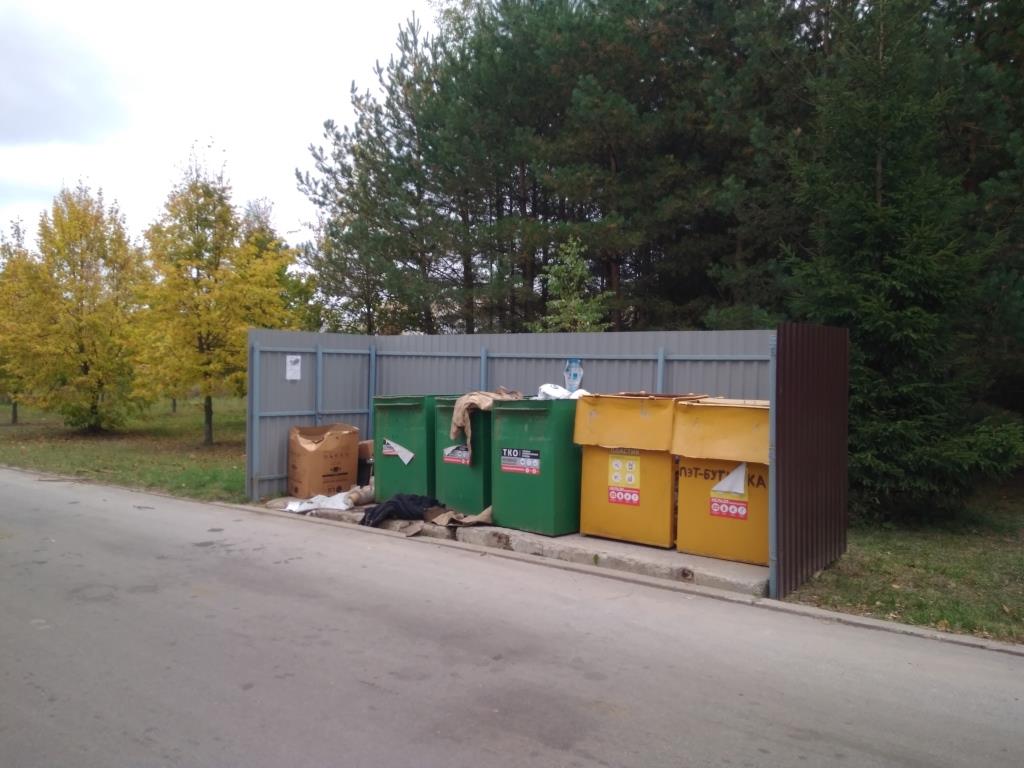 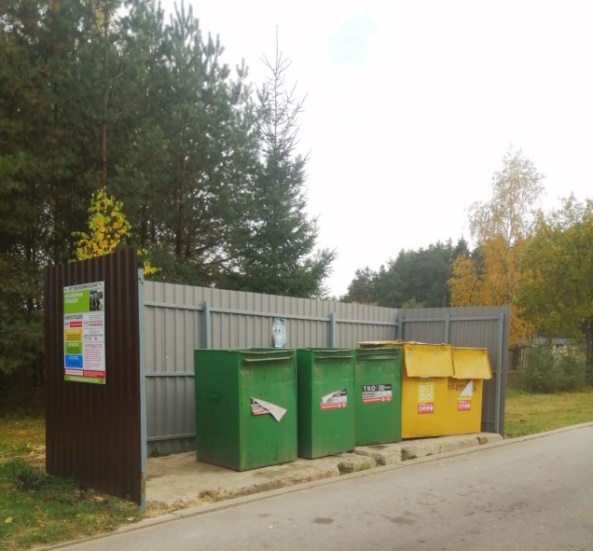                                   ДО                                                                    ПОСЛЕСоветский район (Прилегающая территория к д. 75 по ул. Куйбышева)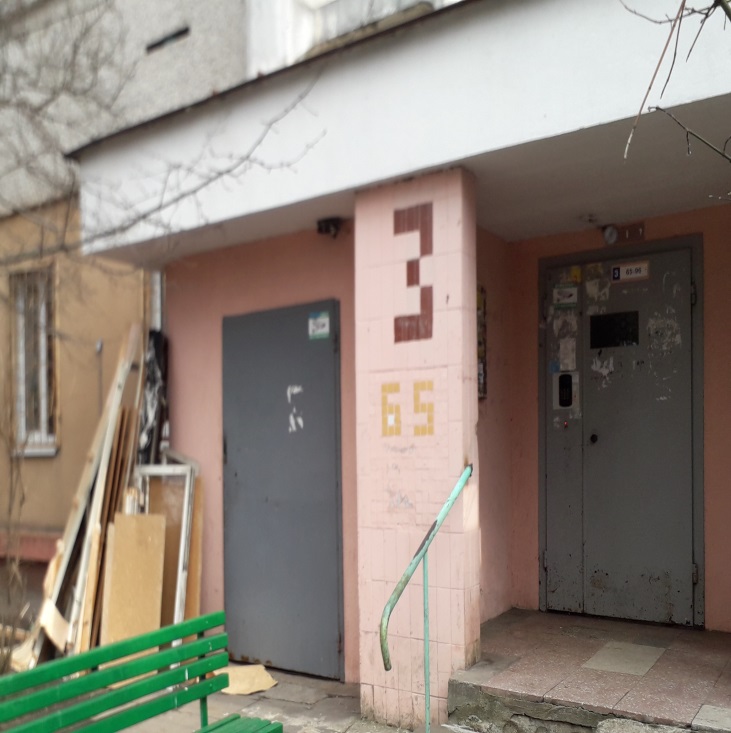 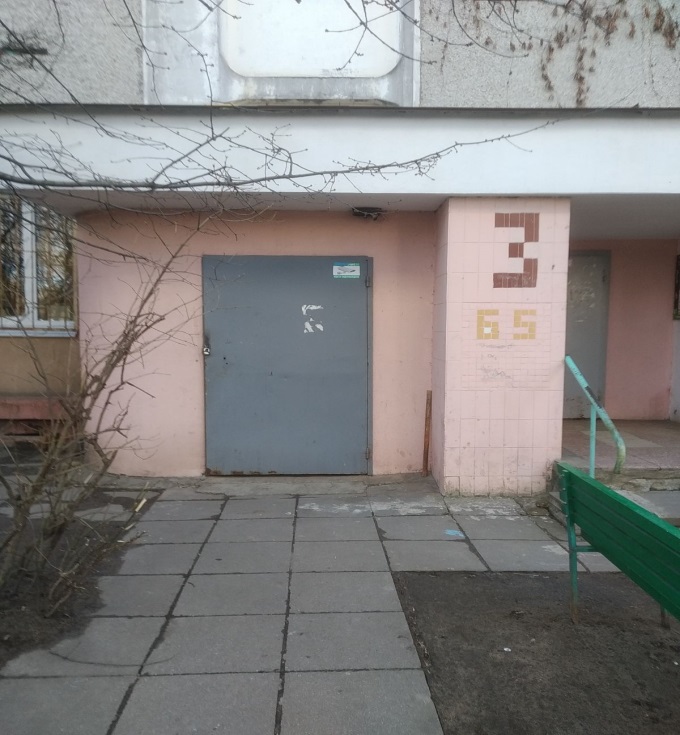                                ДО                                                                                 ПОСЛЕСоветский район (Прилегающая территория к дому  № 67 к.2 по                               ул. Куйбышева)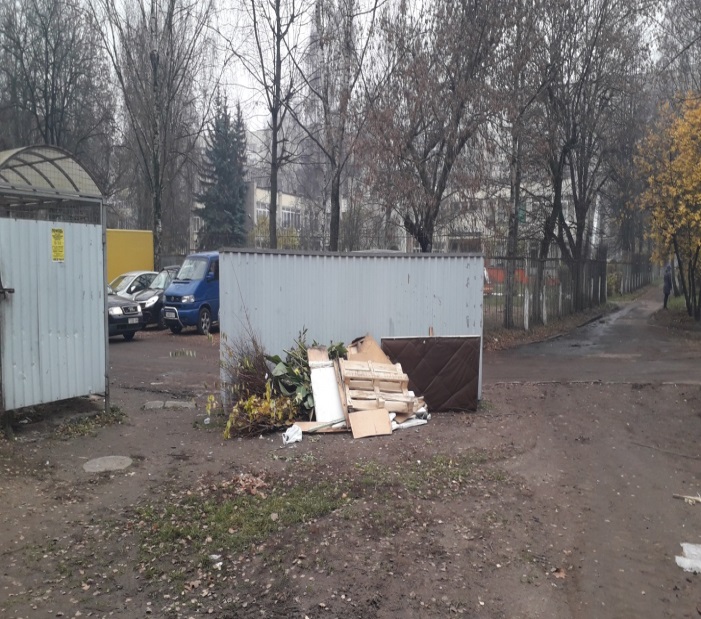 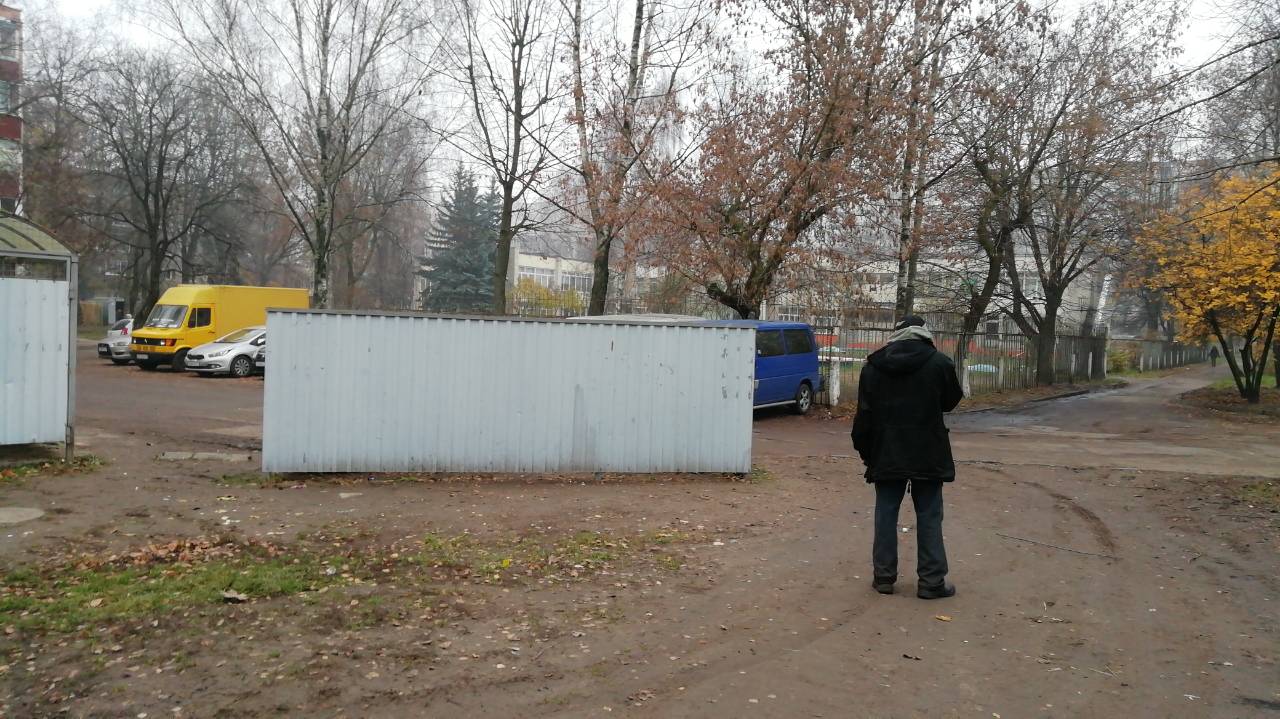 	ДО	                                                                                     ПОСЛЕМосковский район (жилой дом № 32 корпус 1 по  проспекту Газеты «Звязда)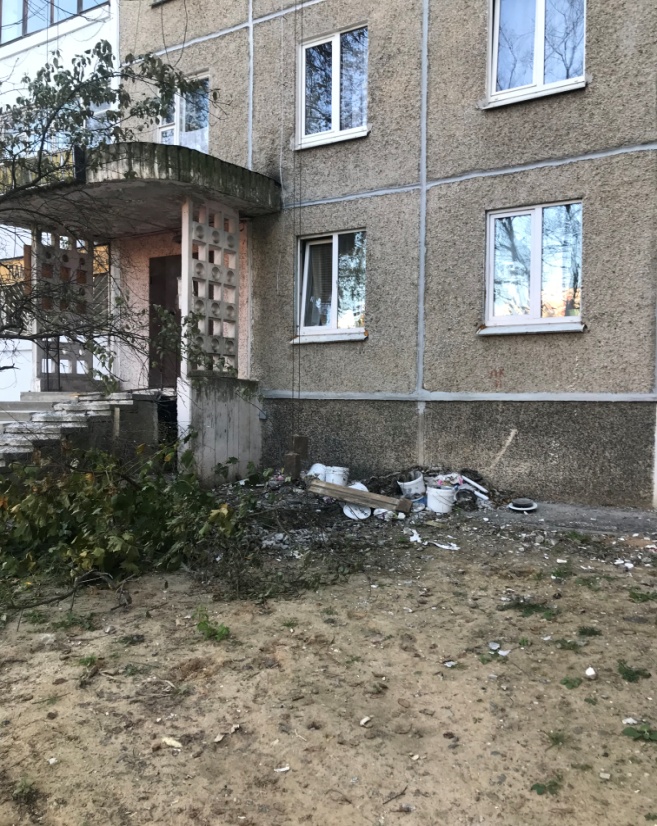 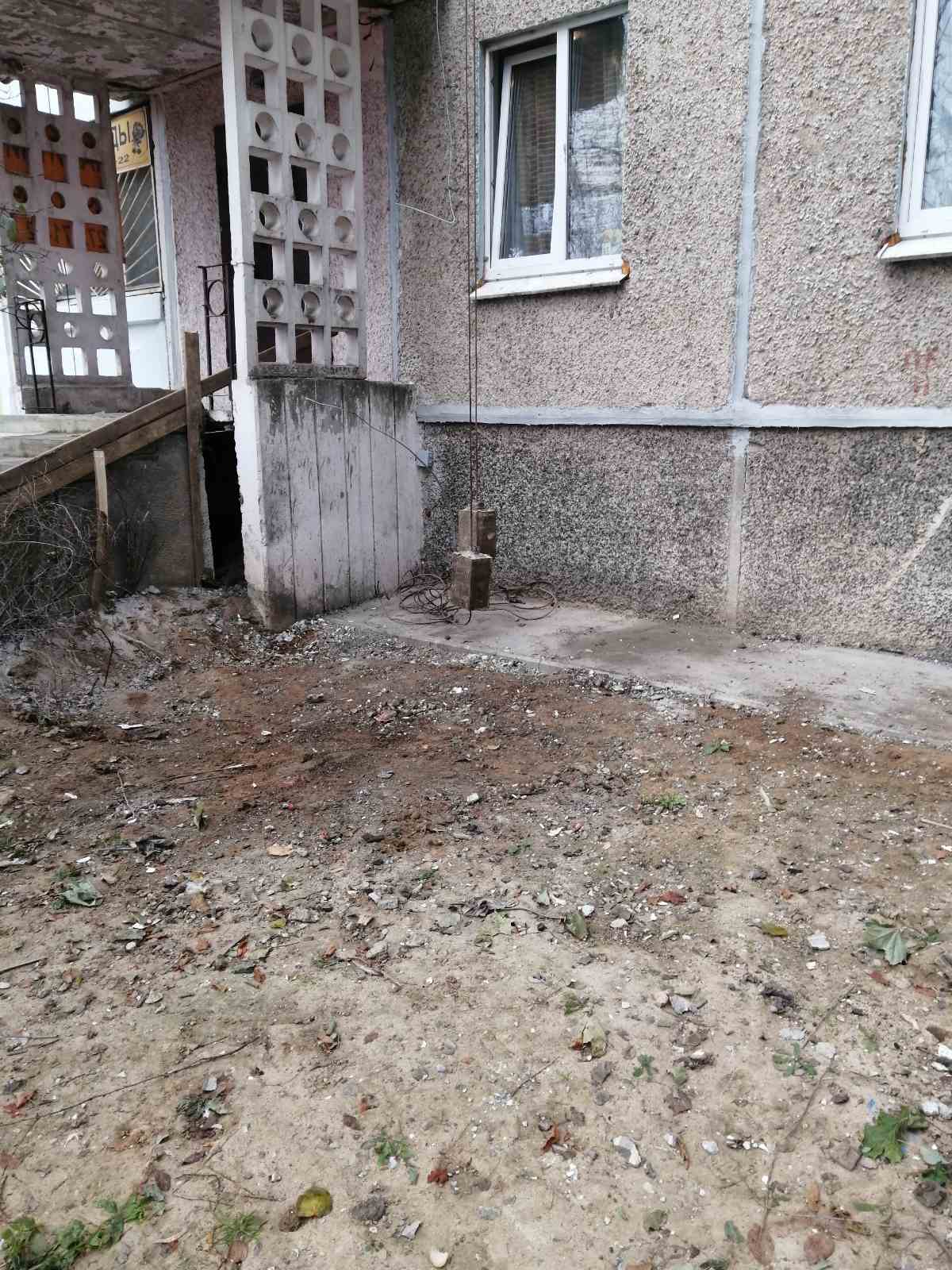 	ДО	                                                                                     ПОСЛЕ